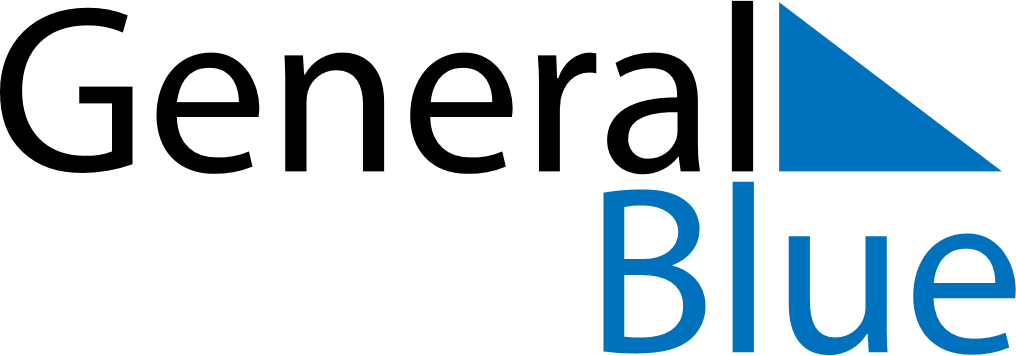 December 2023December 2023December 2023December 2023PhilippinesPhilippinesPhilippinesSundayMondayTuesdayWednesdayThursdayFridayFridaySaturday11234567889Feast of the Immaculate Conception of the Blessed Virgin MaryFeast of the Immaculate Conception of the Blessed Virgin Mary101112131415151617181920212222232425262728292930Christmas EveChristmas DayRizal Day31New Year’s Eve